Oxfordshire Cricket Board and Oxfordshire Association of Cricket Officials Umpiring and Scoring QuizThe answers to the questions below are all numbers – so add up your numbers to get the total for the innings.This is the second innings so what are the scores and who won the game?The MCC Laws of Cricket (2017 2nd Edition - 2019) apply to all the questions and not any playing regulations specific to any competition unless stated in the question.There are no trick questions; all relevant information is provided in the clues.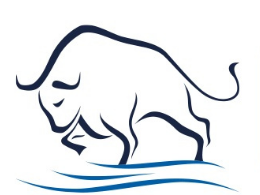 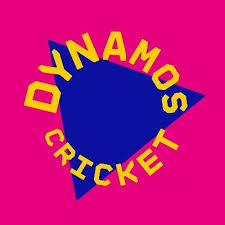 Oxfordshire Dynamos InningsResult of the game – …………………………………………………………..Name: …………………………………………………………………………………Contact Email address: ………………………………………………………...Telephone number: ………………………………………………………………Closing date for entries:All correct responses will be entered into a draw for the prizesBatter NoQuestionRuns scored1Team A is dismissed for 183 and Team B have reached 183 for 8 with their number 3 bat having retired hurt and been taken to hospital. From the last ball of the last over, number 11 bat is dismissed. What is the result? Choose one of the following: 
Team A win = 5 runsDraw = 10 runsTie = 15 runsTeam B win = 20 runs 2In a three-day fixture scheduled for two innings per side Team A is dismissed for 233; how many runs must Team B score to avoid the possibility of being asked to follow on?3The striker hits a ball, called and signaled No Ball, and the batters have crossed on their second run when a fielder makes a wild throw which goes on to cross the boundary, by which time the batters have completed three runs. How many runs should be added to the total? 4A game starts at 1300 with the fielding side a player short. This player eventually arrives and comes onto the field at 1445. How many minutes must the player wait before they are allowed to bowl?5The bowler bowls a high non-pitching delivery, judged not 
to have been deliberate, which the striker tries to duck. 
The ball hits them on the shoulder and runs away across the fine-leg boundary. How many separate signals would you expect the umpire to make in all?6... and how many acknowledgements should the scorer make?7... and how many runs should be added to the total?8... and how many of those runs should be debited to the bowler9Deep mid-wicket makes a running catch, but realises that they are going to cross the boundary line. They throw the ball up, crosses the line, then returns to catch the ball within the field of play. What should be the outcome? Choose one of the following: Out = 5 runs 
Not Out + any completed runs = 10 runs Not Out + 6 runs = 15 runs10The striker hits the ball to deep extra-cover; the batsmen 
complete one run and have just started on their second run when a fielder throws the ball which hits the striker who inadvertently 
deflects the ball as he completes his second run. The ball goes 
on to cross the boundary. How many runs should be added to the total? 11The striker legally hits the ball a second time in defence of their wicket; a fielder throws the ball at the striker's wicket in an attempt to run them out, but the ball misses and goes on to cross the boundary. How many runs should be added to the total?ExtrasThe Striker plays no shot at a fair delivery which bounces off their pads and goes on to cross the boundary. The batters do not run. What should the umpire signal? Choose one of the following: Leg bye + boundary 4 = 5 runs Dead ball = 10 runs No signal = 15 runsTotal